  MADONAS NOVADA PAŠVALDĪBA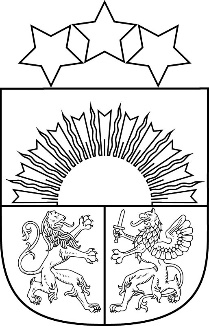 Reģ. Nr. 90000054572Saieta laukums 1, Madona, Madonas novads, LV-4801 t. 64860090, e-pasts: pasts@madona.lv ___________________________________________________________________________MADONAS NOVADA PAŠVALDĪBAS DOMESLĒMUMSMadonā2022. gada 31. maijā				            				Nr.362   					                                                  	 (protokols Nr. 13, 39. p.)Par izmaksu apstiprināšanu un projekta “Vētrā bojātā Cesvaines vidusskolas ēkas jumta atjaunošana” īstenošanu Vētras laikā 2021.gada 26.decembrī tika bojāts Cesvaines vidusskolas jumts. Ir veikta jumta apsekošana un izstrādāta vienkāršotās atjaunošanas apliecinājuma karte „Cesvaines vidusskolas ēkas, pamatskolas un vidusskolas telpu bloka daļas jumta seguma atjaunošana”. 2021.gada 27.decembrī Cesvaines apvienības pārvalde AAS “BTA Baltic Insurance Company”, turpmāk tekstā – BTA, nosūtīja atlīdzības pieteikumu pamatojoties uz Komercīpašumu apdrošināšanas polisi Nr. LV21-40-10000954-3. Par minēto BTA ir reģistrēta atlīdzības lieta Nr. I40-275638/02-21. Izvērtējot Atlīdzību lietas ietvaros iesniegto informāciju un pamatojoties uz Apdrošināšanas līguma nosacījumiem BTA pieņēmusi lēmumu izmaksāt apdrošināšanas atlīdzību EUR 20 935,01 (divdesmit tūkstoši deviņi simti trīsdesmit pieci euro, 01 centi) apmērā. Vienkāršota fasādes (jumta) atjaunošanas dokumentācija paredz veikt vēja laikā norautā jumta seguma atjaunošanu, neskarot ēkas nesošās konstrukcijas un neietekmējot to noturību. Kā arī veikt remontdarbus bojātajai jumta dzegai, tās apdarei. Pašvaldības iepirkumu komisija ir veikusi iepirkumu procedūru „Vētrā bojātā Cesvaines vidusskolas ēkas jumta atjaunošana”, identifikācijas numurs MNP2022/22 un pieņēmusi lēmumu par līguma slēgšanas tiesību piešķiršanu Publisko iepirkumu likuma 9.panta kārtībā. Piedāvātā līgumcena vētrā bojātā Cesvaines vidusskolas ēkas jumta atjaunošanai ir EUR 59 349,73 (piecdesmit deviņi tūkstoši trīs simti četrdesmit deviņi euro, 73 centi), tai skaitā pievienotās vērtības nodoklis. 	Noklausījusies sniegto informāciju, atklāti balsojot: PAR – 17 (Agris Lungevičs, Aigars Šķēls, Aivis Masaļskis, Andrejs Ceļapīters, Andris Dombrovskis, Andris Sakne, Artūrs Čačka, Artūrs Grandāns, Gatis Teilis, Gunārs Ikaunieks, Guntis Klikučs, Kaspars Udrass, Māris Olte, Sandra Maksimova, Valda Kļaviņa, Vita Robalte, Zigfrīds Gora), PRET – NAV, ATTURAS –  NAV, Madonas novada pašvaldības dome NOLEMJ:Apstiprināt projekta “Vētrā bojātā Cesvaines vidusskolas ēkas jumta atjaunošana” īstenošanu par kopējo summu EUR 59 349,73 (piecdesmit deviņi tūkstoši trīs simti četrdesmit deviņi euro, 73 centi). Palielināt budžeta ieņēmumus un izdevumus par EUR 20 935,01 (divdesmit tūkstoši deviņi simti trīsdesmit pieci euro, 01 centi) Cesvaines vidusskolas ēkas jumta atjaunošanai.Piešķirt finansējumu EUR 38 414,72 (trīsdesmit astoņi tūkstoši četri simti četrpadsmit euro, 72 centi) no 2022.gada Madonas novada pašvaldības budžeta nesadalītajiem līdzekļiem.Domes priekšsēdētājs				A.LungevičsRaimo 26473032